Servus Na predpočitniški petek ste poslušali dve pesmi. Obe sta vam bili skoraj enako všeč, več glasov pa je dobila tale https://www.youtube.com/watch?v=DDu5n9-ZkREKer znamo že precej številk, mesecev in ostalih besed, je prav, da rečemo kakšno besedo o praznovanju rojstnih dni.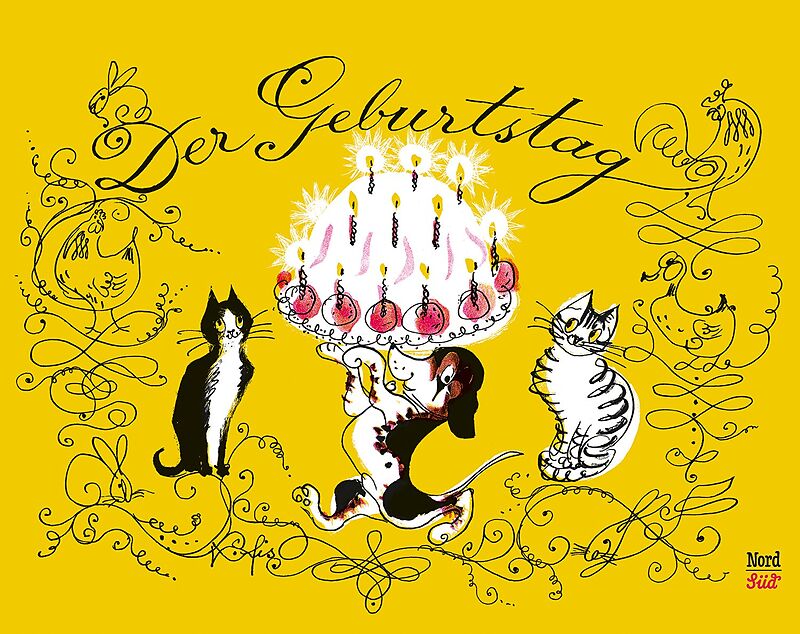 Poglej si zgodbico, lahko tudi večkrat. Danes še ni treba zapisovati novih besed.Račka Franzi praznuje 8. rojstni dan: https://www.youtube.com/watch?v=5P2sWVh4bWMPoslušaj pesem, ki jo gostje zapojejo na rojstnodnevni zabavi. https://www.youtube.com/watch?v=fNUAqFRIMaEPesem zapiši v zvezek. Če želiš, jo lahko zapišeš tudi v vseh jezikovnih variantah, kar jih poznaš, npr. SLO – NEM – ANG 